РЕКОМЕНДАЦИИ ГРАЖДАНАМ: Как выбрать одежду для школыВ преддверии нового учебного года Роспотребнадзор напоминает, что в первую очередь одежда для школы должна обеспечить сохранение детского здоровья. Родителям при приобретении школьной одежды для ребёнка важно помнить, что в ней он будет проводить 5–6 и более часов. В связи с этим, необходимо понимать, что одежда для школы, которая состоит только из синтетических волокон для этих целей не подойдет. Следует выбирать смесовые ткани с небольшим содержанием синтетических волокон.В идеале одежда должна формировать комфортный для ребёнка микроклимат так называемого пододёжного пространства — это температура тела, влажность, паро- и воздухопроницаемость.При этом неправильно подобранный костюм или его низкое качество могут вызывать различные заболевания, в том числе заболевания кожи, такие, как контактный и атопический дерматиты, а также простудные заболевания, например, грипп, острые респираторные заболевания и заболевания органов дыхания. Поэтому одежда, в которой ребёнок находится в образовательном учреждении длительное время, должна быть изготовлена из натуральных тканей, соответствующих требованиям биологической и химической безопасности, предъявляемым к швейным изделиями, текстильным материалам.Специалисты Роспотребнадзора при выборе школьной одежды рекомендуют обращать внимание на следующие важные моменты:1) Внимательно изучите маркировку — ярлычок с данными производителя и составом ткани. Отдавайте предпочтение смесовым тканям с преобладающим содержанием натуральных тканей.2) Обратите внимание на символы, которые обозначают, каким должен быть уход за изделием. Например, если на ярлычке указана химчистка — лучше отказаться от такой одежды для ребёнка, потому что химические вещества, используемые при чистке изделия, могут быть вредны для здоровья школьника.3) Лучше всего подходят для школьной одежды хлопок и лён для осеннего и весеннего времени, шерсть и кашемир — для зимы. Форма с содержанием синтетических волокон может быть меньше по стоимости, но на этом все её достоинства заканчиваются. Синтетические волокна не дают коже дышать, в результате нарушается тепловой обмен, и ребёнок начинает потеть, что может привести к переохлаждению и возникновению простудных заболеваний.Кроме этого, синтетические волокна могут привести к возникновению аллергии, ведь синтетика притягивает к себе пыль, грязь и различные микроорганизмы, которые оказывают влияние на слизистые ребёнка и могут стать причиной возникновения сыпи. Также синтетика способствует накоплению статического электричества, которое оказывает влияние на нервную систему ребёнка, вызывая раздражение и быструю утомляемость.Поэтому для повседневного ношения синтетическая одежда не подходит. Однако полностью отказываться от синтетики в составе тоже не стоит, потому что синтетические волокна «держат» форму, увеличивают срок службы ткани и упрощают уход за ней.4) От изделия не должен исходить резкий запах. Наличие неприятного запаха может свидетельствовать о содержании в текстильных материалах вредных или даже опасных химических веществ, используемых при окраске ткани.5) Гарантией безопасности школьной одежды для здоровья ребёнка является наличие декларации о соответствии на данное изделие или сертификата соответствия. Данные документы продавец обязан предъявить покупателю по первому требованию.Ребёнку должно быть удобноПри приобретении одежды для школы правильно подбирайте размер, убедитесь, что вашему ребёнку в ней удобно как в сидячем положении, так и при ходьбе. Вещь не должна излишне стеснять движения ребёнка, не должна быть слишком узкой, потому что тесная юбка или брюки могут привести к болям в животе, а тесные рубашки и сарафаны могут даже нарушить дыхание.Кроме этого, ориентируйтесь на фигуру и вкус самого ребёнка, ведь одежда должна не только быть красивой, качественной и модной, но и нравиться самому школьнику.Выбирая цветовую гамму, ориентируйтесь на общие правила школы, где будет учиться ребёнок. В любом случае, школьная одежда должна быть сдержанной, не стоит выбирать слишком яркие цвета. Отдайте предпочтение пастельным, серым, бежевым, коричневым, тёмно-синим тонам.Подберите для ребёнка сразу несколько предметов школьной одежды, чтобы их было удобно менять в течение недели. Для мальчиков это запасные брки к форме и две –три однотонные рубашки, для девочек — запасная юбка или платье, две – три однотонные блузки.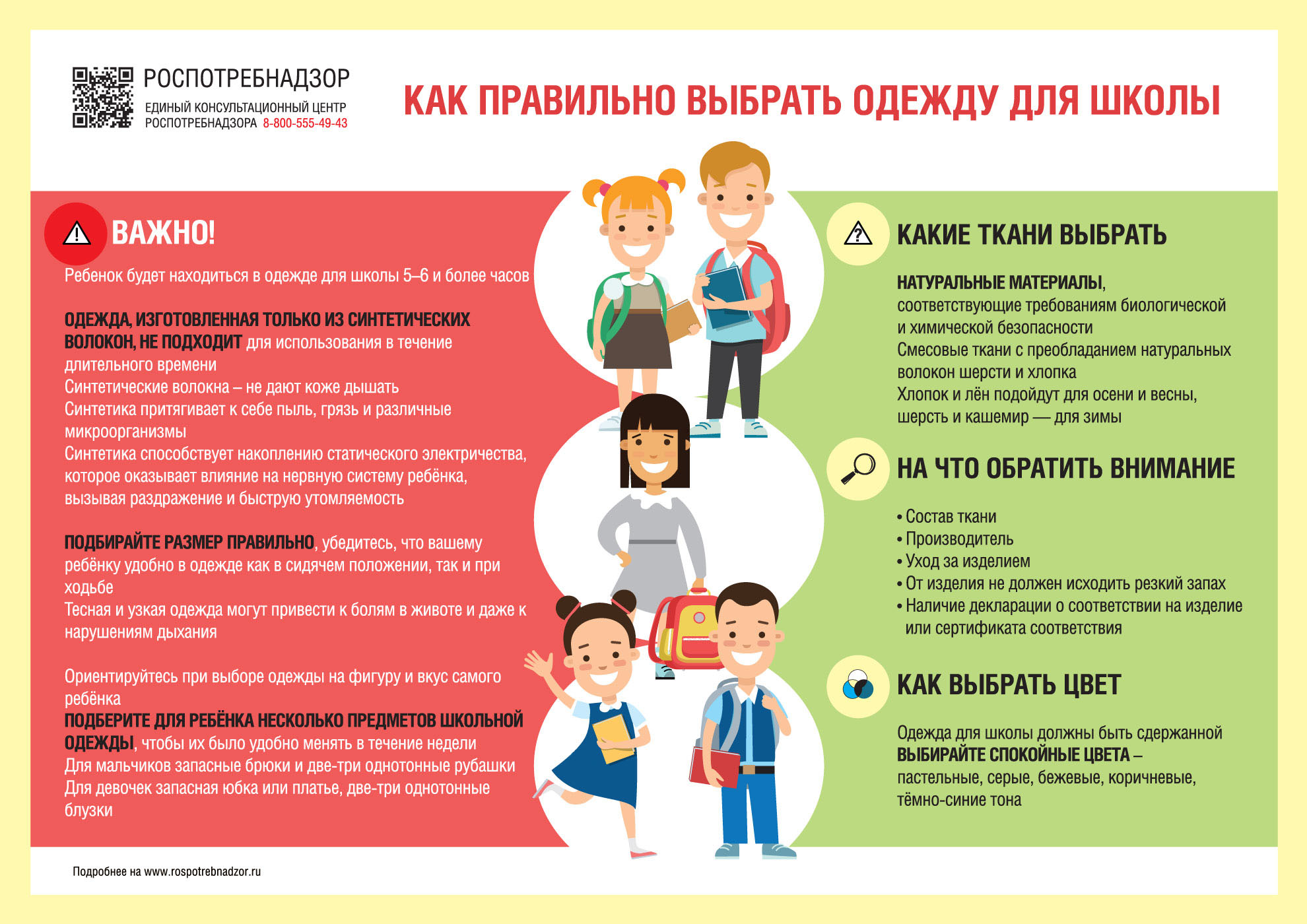 РЕКОМЕНДАЦИИ ГРАЖДАНАМ: Как выбрать школьный рюкзакВ преддверии нового учебного года Роспотребнадзор напоминает о требованиях безопасности, предъявляемых к учебным изданиям, ученическим портфелям и ранцам для детей и подростков. На современном этапе актуальной проблемой здоровья у детей стала проблема формирования и сохранения красивой фигуры и правильной осанки тела. Важным аспектом является выбор ранца или ученического портфеля, соответствующего требованиям.Техническим регламентом Таможенного союза «О безопасности продукции, предназначенной для детей и подростков» (ТР ТС 007/2011) регламентируются размеры, вес, конструкция, показатели санитарно-химической, токсикологической безопасности материалов, из которых изготовлены ученические портфели и ранцы.Маркировка ученических ранцев и портфелей и рюкзаков должна содержать информацию о возрасте пользователя.Вес портфелей, школьных ранцев и аналогичных изделий без учебников должен быть для обучающихся начальных классов не более 700 грамм и для обучающихся средних и старших классов – не более 1000 грамм.Ученические ранцы для детей младшего школьного возраста должны быть снабжены формоустойчивой спинкой, обеспечивающей его полное прилегание к спине обучающегося и равномерное распределение веса.Требования, предъявляемые к размерам ранцев для обучающихся начальных классов, следующие:- длина (высота) – 300 – 360 мм,- высота передней стенки – 220 – 260 мм,- ширина – 60 – 100 мм,- длина плечевого ремня – не менее 600 – 700 мм,- ширина плечевого ремня в верхней части (на протяжении 400 - 450 мм) – не менее 35 – 40 мм.Допускается увеличение размеров не более чем на 30 мм.Основные гигиенические требования к учебным изданиям предъявляются к качеству бумаги и полиграфических материалов, печати, набора, формата, переплета, предъявляются требования к весу и шрифтовому оформлению с целью обеспечения удобочитаемости и соответствия веса изданий функциональным возможностям организма учащихся в целях снижения зрительной нагрузки в процессе чтения, предупреждения развития зрительного и общего утомления.Важно отметить, что особое внимание необходимо уделять качеству учебного издания для детей младшего школьного возраста, что связано с возрастными особенностями функции зрительного анализатора, адаптацией нервной системы к образовательному процессу, развитием у них навыка чтения.Учебная литература должна отвечать возложенным на нее задачам, но при этом обеспечивать сохранение здоровья подрастающего поколения.Требования к школьным учебникам касаются как веса, так и оформления книг. Появление множества обучающих программ привело к тому, что школьные учебники приобрели самые различные форматы и расцветки. Количество страниц в учебниках год от года растет, книги тяжелеют. При этом вес ежедневного комплекта учебников и письменных принадлежностей не должен превышать:для учащихся 1 - 2-х классов - не более 1,5 кг;3 - 4-х классов - не более 2 кг;5 - 6-х классов - не более 2,5 кг;7 - 8-х классов - не более 3,5 кг;9 - 11-х классов - не более 4,0 кг.В качестве ориентировочного теста для проверки соответствия веса ранца с учебниками и тетрадями нормативным требованиям используется вычисление отношения веса ранца к весу ребенка. Оптимальное соотношение составляет 1:10. Такой подход учитывает и индивидуальные возможности ребенка.Кроме того, ученические портфели и ранцы должны иметь детали и (или) фурнитуру со светоотражающими элементами на передних, боковых поверхностях и верхнем клапане и изготовляться из материалов контрастных цветов. Материал для изготовления ранцев должен быть легким, прочным, с водоотталкивающим покрытием, простым в чистке и уходе, чтобы при необходимости его можно было легко помыть. 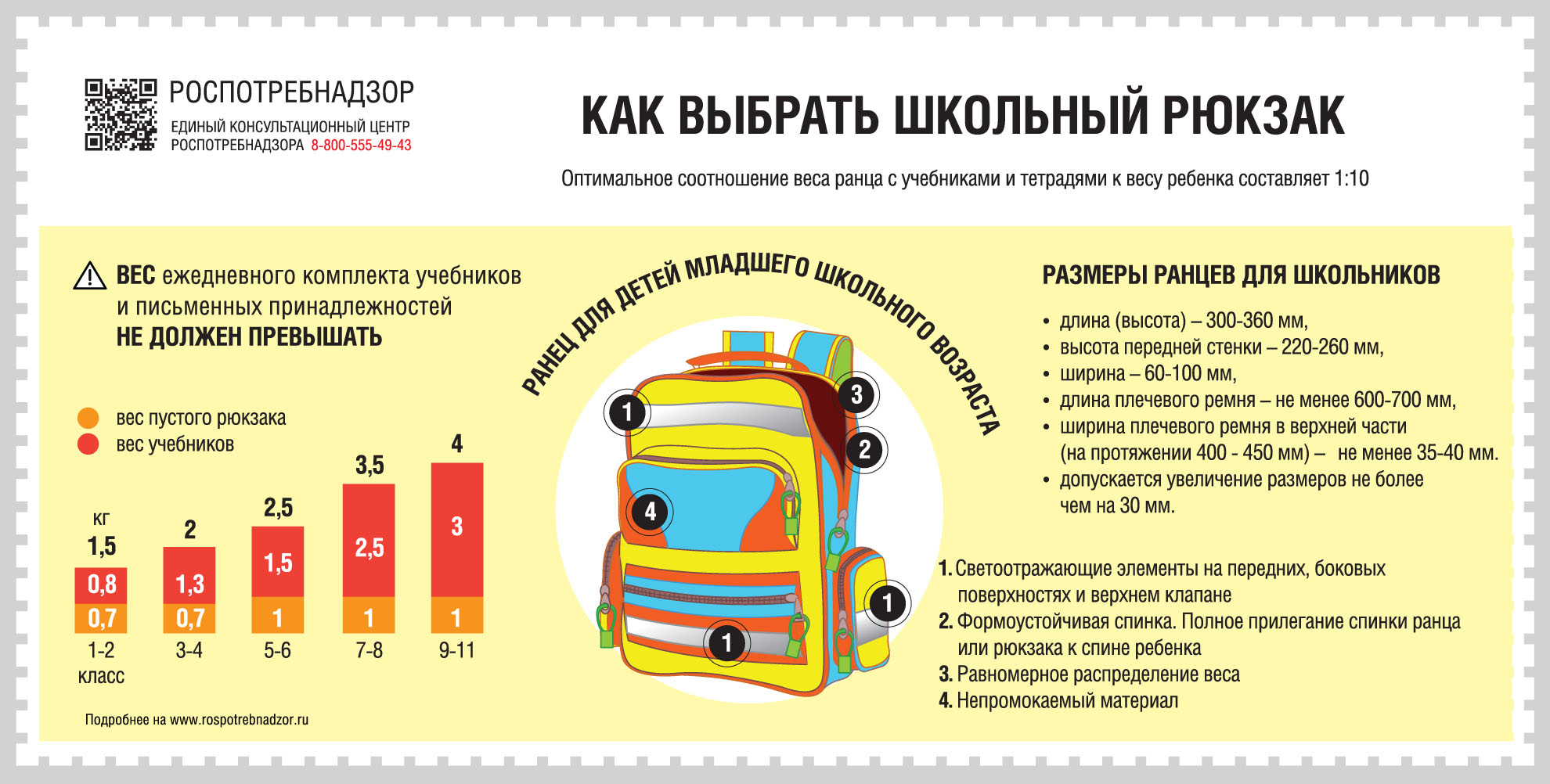 

Главная | Все рекомендации 